*P/12077698*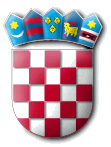 REPUBLIKA HRVATSKAMINISTARSTVO UNUTARNJIH POSLOVAPOLICIJSKA UPRAVA ISTARSKA KOMISIJA ZA PROVEDBU JAVNOG NATJEČJA ZA PRIJAM U DRŽAVNU SLUŽBU NA NEODREĐENO VRIJEMEKLASA: 112-01/24-03/502URBROJ:  511-08-14-24-7Pula, 28. ožujka 2024.